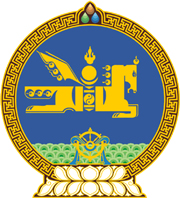 МОНГОЛ УЛСЫН ХУУЛЬ2024 оны 06 сарын 05 өдөр                                                                  Төрийн ордон, Улаанбаатар хотХОТ, ТОСГОНЫ ЭРХ ЗҮЙН БАЙДЛЫН  ТУХАЙ ХУУЛЬ /ШИНЭЧИЛСЭН  НАЙРУУЛГА/-ИЙГ ДАГАЖ МӨРДӨХ  ЖУРМЫН ТУХАЙ1 дүгээр зүйл.Аймаг, нийслэл, сум, дүүргийн иргэдийн Төлөөлөгчдийн Хурлын 2024 оны сонгуулийн үр дүнгээр байгуулагдсан аймаг, сум, дүүргийн иргэдийн Төлөөлөгчдийн Хурлын төлөөлөгч, тэдгээрээс нэр дэвшүүлж томилогдсон Засаг дарга нь 2026 оны 01 дүгээр сарын 01-ний өдрөөс эхлэн хотын Зөвлөл, Захирагч хуулийн дагуу сонгогдох хүртэл харьяалах хотын Зөвлөл, Захирагчийн хуулиар хүлээсэн чиг үүргийг дараах байдлаар хэрэгжүүлнэ:2 дугаар зүйл.Нийслэл Улаанбаатар хот дахь Яармаг, Буянт-Ухаа, Толгойт, Баянхошуу, Өнөр, Сэлбэ, Дарь-Эх, Амгалан хотын Захирагчийг тухайн хотын Захирагч хуулийн дагуу сонгогдох хүртэл Нийслэлийн Засаг дарга томилж, чөлөөлнө. 3 дугаар зүйл.Дархан-Уул аймгийн Дархан, Орхон, Хонгор, Орхон аймгийн Баян-Өндөр, Жаргалант сумын иргэдийн Төлөөлөгчдийн Хурал, тэдгээрээс нэр дэвшүүлж томилогдсон Засаг дарга нь Дархан хотын, Эрдэнэт хотын Зөвлөл, Захирагч хуулийн дагуу сонгогдох хүртэл бүрэн эрхээ хэвээр хадгална. 4 дүгээр зүйл.Энэ хуулийг Хот, тосгоны эрх зүйн байдлын тухай хууль /Шинэчилсэн найруулга/ хүчин төгөлдөр болсон өдрөөс эхлэн дагаж мөрдөнө.	МОНГОЛ УЛСЫН 	ИХ ХУРЛЫН ДАРГА 				Г.ЗАНДАНШАТАР Д/дХотын нэрХотын Зөвлөл, Захирагчийн чиг үүргийг хэрэгжүүлэх засаг захиргаа, нутаг дэвсгэрийн нэгжийн удирдлагаХотын удирдлагаНэг.Улсын зэрэглэлтэй хотНэг.Улсын зэрэглэлтэй хотНэг.Улсын зэрэглэлтэй хотНэг.Улсын зэрэглэлтэй хот  1Дархан хотДархан-Уул аймгийн иргэдийн Төлөөлөгчдийн ХуралДархан хотын Зөвлөл  1Дархан хотДархан-Уул аймгийн Засаг даргаДархан хотын Захирагч  2Эрдэнэт хотОрхон аймгийн иргэдийн Төлөөлөгчдийн ХуралЭрдэнэт хотын Зөвлөл  2Эрдэнэт хотОрхон аймгийн Засаг даргаЭрдэнэт хотын Захирагч  3Зуунмод хотТөв аймгийн Зуунмод сумын иргэдийн Төлөөлөгчдийн ХуралЗуунмод хотын Зөвлөл  3Зуунмод хотТөв аймгийн Зуунмод сумын Засаг даргаЗуунмод хотын Захирагч  4Шинэ ХархорумӨвөрхангай аймгийн Хархорин сумын иргэдийн Төлөөлөгчдийн ХуралШинэ Хархорум хотын Зөвлөл  4Шинэ ХархорумӨвөрхангай аймгийн Хархорин сумын Засаг даргаШинэ Хархорум хотын Захирагч  5Багануур хотНийслэлийн Багануур дүүргийн иргэдийн Төлөөлөгчдийн ХуралБагануур хотын Зөвлөл  5Багануур хотНийслэлийн Багануур дүүргийн Засаг даргаБагануур хотын Захирагч  6Налайх хотНийслэлийн Налайх дүүргийн иргэдийн Төлөөлөгчдийн ХуралНалайх хотын Зөвлөл  6Налайх хотНийслэлийн Налайх дүүргийн Засаг даргаНалайх хотын ЗахирагчХоёр.Орон нутгийн зэрэглэлтэй хотХоёр.Орон нутгийн зэрэглэлтэй хотХоёр.Орон нутгийн зэрэглэлтэй хотХоёр.Орон нутгийн зэрэглэлтэй хот1Хан-Уул хот, Яармаг хот, Буянт-Ухаа хотНийслэлийн Хан-Уул дүүргийн иргэдийн Төлөөлөгчдийн ХуралХан-Уул хот, Яармаг хот, Буянт-Ухаа хотын Зөвлөл1Хан-Уул хот, Яармаг хот, Буянт-Ухаа хотНийслэлийн Хан-Уул дүүргийн Засаг даргаХан-Уул хотын Захирагч2Сонгинохайрхан хот, Толгойт хот, Баянхошуу хот, Өнөр хотНийслэлийн Сонгинохайрхан дүүргийн иргэдийн Төлөөлөгчдийн ХуралСонгинохайрхан хотын, Толгойт хотын, Баянхошуу хотын, Өнөр хотын Зөвлөл2Сонгинохайрхан хот, Толгойт хот, Баянхошуу хот, Өнөр хотНийслэлийн Сонгинохайрхан дүүргийн Засаг даргаСонгинохайрхан хотын Захирагч3Баянгол хотНийслэлийн Баянгол дүүргийн иргэдийн Төлөөлөгчдийн Хурал Баянгол хотын Зөвлөл3Баянгол хотНийслэлийн Баянгол дүүргийн Засаг даргаБаянгол хотын Захирагч4Чингэлтэй хотНийслэлийн Чингэлтэй дүүргийн иргэдийн Төлөөлөгчдийн ХуралЧингэлтэй хотын Зөвлөл4Чингэлтэй хотНийслэлийн Чингэлтэй дүүргийн Засаг даргаЧингэлтэй хотын Захирагч5Сүхбаатар хот, Сэлбэ хотНийслэлийн Сүхбаатар дүүргийн иргэдийн Төлөөлөгчдийн ХуралСүхбаатар хотын, Сэлбэ хотын Зөвлөл5Сүхбаатар хот, Сэлбэ хотНийслэлийн Сүхбаатар дүүргийн Засаг даргаСүхбаатар хотын Захирагч6Баянзүрх хот, Дарь-Эх хот, Амгалан хотНийслэлийн Баянзүрх дүүргийн иргэдийн Төлөөлөгчдийн ХуралБаянзүрх хотын, Дарь-Эх хотын, Амгалан хотын Зөвлөл6Баянзүрх хот, Дарь-Эх хот, Амгалан хотНийслэлийн Баянзүрх дүүргийн Засаг даргаБаянзүрх хотын Захирагч7Цэцэрлэг хотАрхангай аймгийн Эрдэнбулган сумын иргэдийн Төлөөлөгчдийн ХуралЦэцэрлэг хотын Зөвлөл7Цэцэрлэг хотАрхангай аймгийн Эрдэнбулган сумын Засаг даргаЦэцэрлэг хотын Захирагч8Өлгий хотБаян-Өлгийн аймгийн Өлгий сумын иргэдийн Төлөөлөгчдийн ХуралӨлгий хотын Зөвлөл8Өлгий хотБаян-Өлгий аймгийн Өлгий сумын Засаг даргаӨлгий хотын Захирагч9Баянхонгор хотБаянхонгор аймгийн Баянхонгор сумын иргэдийн Төлөөлөгчдийн ХуралБаянхонгор хотын Зөвлөл9Баянхонгор хотБаянхонгор аймгийн Баянхонгор сумын Засаг даргаБаянхонгор хотын Захирагч10Булган хотБулган аймгийн Булган сумын иргэдийн Төлөөлөгчдийн ХуралБулган хотын Зөвлөл10Булган хотБулган аймгийн Булган сумын Засаг даргаБулган хотын Захирагч11Алтай хотГовь-Алтай аймгийн Есөнбулаг сумын иргэдийн Төлөөлөгчдийн ХуралАлтай хотын Зөвлөл11Алтай хотГовь-Алтай аймгийн Есөнбулаг сумын Засаг даргаАлтай хотын Захирагч12Чойр хотГовьсүмбэр аймгийн Чойр сумын иргэдийн Төлөөлөгчдийн ХуралЧойр хотын Зөвлөл12Чойр хотГовьсүмбэр аймгийн Чойр сумын Засаг даргаЧойр хотын Захирагч13Сайншанд хотДорноговь аймгийн Сайншанд сумын иргэдийн Төлөөлөгчдийн ХуралСайншанд хотын Зөвлөл13Сайншанд хотДорноговь аймгийн Сайншанд сумын Засаг дарга Сайншанд хотын Захирагч14Замын-Үүд хотДорноговь аймгийн Замын-Үүд сумын иргэдийн Төлөөлөгчдийн ХуралЗамын-Үүд хотын Зөвлөл14Замын-Үүд хотДорноговь аймгийн Замын-Үүд сумын Засаг даргаЗамын-Үүд хотын Захирагч15Чойбалсан хотДорнод аймгийн Хэрлэн сумын иргэдийн Төлөөлөгчдийн ХуралЧойбалсан хотын Зөвлөл15Чойбалсан хотДорнод аймгийн Хэрлэн сумын Засаг даргаЧойбалсан хотын Захирагч16Мандалговь хотДундговь аймгийн Сайнцагаан сумын иргэдийн Төлөөлөгчдийн ХуралМандалговь хотын Зөвлөл16Мандалговь хотДундговь аймгийн Сайнцагаан сумын Засаг даргаМандалговь хотын Захирагч17Улиастай хотЗавхан аймгийн Улиастай сумын иргэдийн Төлөөлөгчдийн ХуралУлиастай хотын Зөвлөл17Улиастай хотЗавхан аймгийн Улиастай сумын Засаг даргаУлиастай хотын Захирагч18Тосонцэнгэл хотЗавхан аймгийн Тосонцэнгэл сумын иргэдийн Төлөөлөгчдийн ХуралТосонцэнгэл хотын Зөвлөл18Тосонцэнгэл хотЗавхан аймгийн Тосонцэнгэл сумын Засаг даргаТосонцэнгэл хотын Захирагч19Арвайхээр хотӨвөрхангай аймгийн Арвайхээр сумын иргэдийн Төлөөлөгчдийн ХуралАрвайхээр хотын Зөвлөл19Арвайхээр хотӨвөрхангай аймгийн Арвайхээр сумын Засаг даргаАрвайхээр хотын Захирагч20Хархорин  хотӨвөрхангай аймгийн Хархорин сумын иргэдийн Төлөөлөгчдийн Хурал Хархорин хотын Зөвлөл 20Хархорин  хотӨвөрхангай аймгийн Хархорин сумын Засаг даргаХархорин хотын Захирагч21Даланзадгад хотӨмнөговь аймгийн Даланзадгад сумын иргэдийн Төлөөлөгчдийн ХуралДаланзадгад хотын Зөвлөл21Даланзадгад хотӨмнөговь аймгийн Даланзадгад сумын Засаг даргаДаланзадгад хотын Захирагч22Ханбогд хотӨмнөговь аймгийн Ханбогд сумын иргэдийн Төлөөлөгчдийн ХуралХанбогд хотын Зөвлөл22Ханбогд хотӨмнөговь аймгийн Ханбогд сумын Засаг даргаХанбогд хотын Захирагч23Цогтцэций хотӨмнөговь аймгийн Цогтцэций сумын иргэдийн Төлөөлөгчдийн ХуралЦогтцэций хотын Зөвлөл23Цогтцэций хотӨмнөговь аймгийн Цогтцэций сумын Засаг даргаЦогтцэций хотын Захирагч24Баруун-Урт хотСүхбаатар аймгийн Баруун-Урт сумын иргэдийн Төлөөлөгчдийн ХуралБаруун-Урт хотын Зөвлөл24Баруун-Урт хотСүхбаатар аймгийн Баруун-Урт сумын Засаг даргаБаруун-Урт хотын Захирагч25Сүхбаатар хотСэлэнгэ аймгийн Сүхбаатар сумын иргэдийн Төлөөлөгчдийн ХуралСүхбаатар хотын Зөвлөл25Сүхбаатар хотСэлэнгэ аймгийн Сүхбаатар сумын Засаг даргаСүхбаатар хотын Захирагч26Хөтөл хотСэлэнгэ аймгийн Сайхан сумын иргэдийн Төлөөлөгчдийн ХуралХөтөл хотын Зөвлөл26Хөтөл хотСэлэнгэ аймгийн Сайхан сумын Засаг даргаХөтөл хотын Захирагч27Мандал хотСэлэнгэ аймгийн Мандал  сумын иргэдийн Төлөөлөгчдийн ХуралМандал хотын Зөвлөл27Мандал хотСэлэнгэ аймгийн Мандал  сумын Засаг даргаМандал хотын Захирагч28Улаангом хотУвс аймгийн Улаангом сумын иргэдийн Төлөөлөгчдийн ХуралУлаангом хотын Зөвлөл28Улаангом хотУвс аймгийн Улаангом сумын Засаг даргаУлаангом хотын Захирагч29Ховд хотХовд аймгийн Жаргалант сумын иргэдийн Төлөөлөгчдийн ХуралХовд хотын Зөвлөл29Ховд хотХовд аймгийн Жаргалант сумын Засаг даргаХовд хотын Захирагч30Байтаг богд хотХовд аймгийн Булган сумын иргэдийн Төлөөлөгчдийн ХуралБайтаг богд хотын Зөвлөл30Байтаг богд хотХовд аймгийн Булган сумын Засаг даргаБайтаг богд хотын Захирагч31Мөрөн хотХөвсгөл аймгийн Мөрөн сумын иргэдийн Төлөөлөгчдийн ХуралМөрөн хотын Зөвлөл31Мөрөн хотХөвсгөл аймгийн Мөрөн сумын Засаг даргаМөрөн хотын Захирагч32Хатгал хотХөвсгөл аймгийн Алаг-Эрдэнэ сумын иргэдийн Төлөөлөгчдийн ХуралХатгал хотын Зөвлөл32Хатгал хотХөвсгөл аймгийн Алаг-Эрдэнэ сумын Засаг даргаХатгал хотын Захирагч33Чингис хотХэнтий аймгийн Хэрлэн сумын иргэдийн Төлөөлөгчдийн ХуралЧингис хотын Зөвлөл33Чингис хотХэнтий аймгийн Хэрлэн сумын Засаг даргаЧингис хотын Захирагч34Бор-Өндөр хотХэнтий аймгийн Бор-Өндөр сумын иргэдийн Төлөөлөгчдийн ХуралБор-Өндөр хотын Зөвлөл34Бор-Өндөр хотХэнтий аймгийн Бор-Өндөр сумын Засаг даргаБор-Өндөр хотын Захирагч35Бэрх хотХэнтий аймгийн Батноров сум иргэдийн Төлөөлөгчдийн ХуралБэрх хотын Зөвлөл35Бэрх хотХэнтий аймгийн Батноров сумын Засаг даргаБэрх хотын ЗахирагчГурав.Дагуул хотГурав.Дагуул хотГурав.Дагуул хотГурав.Дагуул хот1Агросити хотНийслэлийн Сонгинохайрхан дүүргийн иргэдийн Төлөөлөгчдийн ХуралАгросити хотын Зөвлөл1Агросити хотНийслэлийн Сонгинохайрхан дүүргийн Засаг даргаАгросити хотын Захирагч2Багахангай хотНийслэлийн Багахангай дүүргийн иргэдийн Төлөөлөгчдийн ХуралБагахангай хотын Зөвлөл2Багахангай хотНийслэлийн Багахангай дүүргийн Засаг даргаБагахангай хотын Захирагч3Шарын гол хотДархан-Уул аймгийн Шарын гол сумын иргэдийн Төлөөлөгчдийн ХуралШарын гол хотын Зөвлөл3Шарын гол хотДархан-Уул аймгийн Шарын гол сумын Засаг даргаШарын гол хотын Захирагч4Шарга морьт хотНийслэлийн Сүхбаатар, Чингэлтэй дүүргийн иргэдийн Төлөөлөгчдийн ХуралШарга морьт хотын Зөвлөл4Шарга морьт хотНийслэлийн Сүхбаатар, Чингэлтэй дүүргийн Засаг даргаШарга морьт хотын Захирагч